Student Government Association 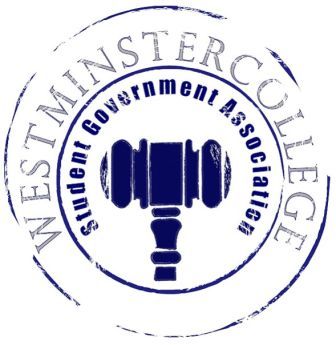 October 24, 2018Meeting MinutesPrayer by Brandon Williams Roll Call and AnnouncementsAll senators are here and accounted for except Aadil Mirza, Julia Minachio, Shaemour Young, and Nikyah Beckwith. Approval of MinutesMotion to approve last week’s minutes by Noah Pollio, seconded by Leslee Ellis.Executive Officers ReportPresident – Sarah ConnDiscussion of the Board of Trustees meeting this past weekDiscussion of ideas to bring into New Wilmington, request of Professor Geidner, council member of New WilmingtonSwearing in of new First-Year SenatorVice President – Keely FlynnNo ReportSecretary – Bill Madeja31 Senators in attendance tonightTreasurer – Matt McDonaldExpenses for the week:October Miscellaneous- $123.98Finance Meeting- $50.83Library Scavenger Hunt- $23.67Homecoming Flowers- $267.93Open ForumStudent with concern presented about new soccer and lacrosse field being built in Eich field.Discussion of funding request for Model UN trip to Chicago, to be discussed more in committee report. Committee MeetingsFinance – Kyle KovachDiscussion of supplemental funding for Model UN, will not be voted on tonight.Finance Committee will further discuss the funding, may be voted on a later date.Academics – David PefferAcademic Concerns:Public Safety closing the music department too soon.Discussion of possible Women’s and gender study major.Library Scavenger Hunt will be held before Fall Break, stay tuned for the start date!	Diversity – Celine HildackDiversity DodgeballTub Sitting for signups held Monday, Wednesday, and Friday during lunch$5 per person, 6 people per team, at least one girl! Prizes for the WinnerNovember 11th in Old 77	Special Events – Patricia LoughneyDiscussion of upcoming PAC tournaments, possibly held here on campusStudents will try to attend events if games/meets are closeIf not within travel distance, will possibly have a watch party for themNovember 10th, Titan Mascot is needed for Alumni event in downtown Pittsburgh, PAService – Mackenzie BasallaDiscussion of Haunted Service event with organizations on campusClothing swap coming up, clothes and small dormitory items are preferred for the swap	Student Concerns – Dom BostonSEC met this past weekSalad bar for weekends and possible new meal plans are a pending process.Public Relations – Kendall GrahamNo ReportOld BusinessNew BusinessOpen FloorPhi Tau is selling Chocolate covered pretzels, 2 pretzels for $2Westminster Ghost Tours on Wednesday October 31st start @ 9:30 p.m.Tour starts in Berlin LoungeSwim team selling shirts during lunch hour the next few days$15 dollars per shirtCPC hosting a DIY event, Autumn Leaf Bowl, tomorrow @ 7:00 p.m.November 3rd, Sigma Kappa Bingo in Berlin Lounge 8-10 p.m.Diversity Dodgeball donations going towards earthquake relief in HaitiArgo senior pics are on November 7th & 8thSig Eps Balanced Man Scholarship application due November 1stAdjournmentMotion to adjourn by Marissa Decker, seconded by Garrett Garlock.